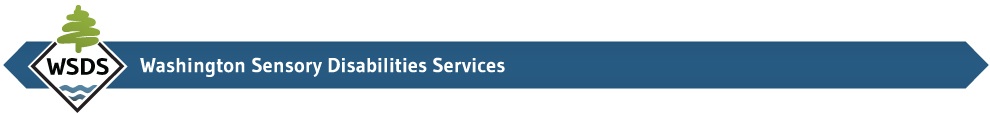 Webinar Training Evaluation FormTitle of Training:  Emergent Literacy for Students with Visual ImpairmentsPresenter:  Elizabeth Dennison  		Identify two new things that you can see using in the future with children with visual impairment.Comments and/or ideas for future webinars…StronglyAgreeAgreeNeutralDisagreeStronglyDisagreeI have increased or refined my knowledge of:543211.  How language development is critical for early literacy development.2.  Strategies for working on early concept development for preschoolers with vision loss3.  Methods and tools to use in assessing early literacy development.4.  How to access literacy materials in braille and make simple adaptations in braille.5. Providing early instruction in braille readiness for the children who need it.6.  Providing meaningful reading, storytelling and early writing experiences for children with vision loss.7.  Activities to assist children in developing the fine motor and tactile skills that will be needed for reading.8.  Incorporating literacy skills activities in the preschool and early elementary classroom daily routine.9.  Accessing a variety of early literacy experiences in the community.StronglyAgreeAgreeNeutralDisagreeStronglyDisagreeAll Sessions:543211. I found the information useful in my work.2. The presentation and materials were of high quality andprofessional.3. The ideas and activities were relevant to the field of blindness and vision impairment.StronglyAgreeAgreeNeutralDisagreeStronglyDisagreeThis Presenter:  543211. Conducted a well-organized workshop.2. Knew the content.3. Presented researched-based strategies and information.4. Answered participants’ questions clearly.